DĚTSKÝ  DOMOV  a  ŠKOLNÍ JÍDELNA   Benešov, Racek 1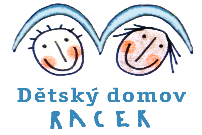 tel.: 317 721 662          tel.: 317 729 075         e-mail: racek@cbox.czPředávací protokolPříloha č. 2 smlouvy o bezúplatném převodu majetku č.:147/70843503/2023Nabyvatel:			Domov Laguna Psáry, poskytovatel sociálních služebSídlo:				Jílovská 138, 252 44 PsáryIČO:				44685165Zastoupený:			Mgr. Jakubem AdámkemTyp vozu: Citroen Jumper 2.2HDI 29CVIN: VF7ZARMPA17739116Registrační značka vozu: 5S14635Inventární číslo : 6/444/6Stav tachometru: 155982Stav nádrže: 27lSoučasně s vozem předáno:Malý technický průkazZelená kartaVelký technický průkazPovinná výbava3 x klíč4 x zimní pneumatiky na ráfcíchProtokol o poslední STK z roku 2021Typ vozu: Škoda Fabia CombiVIN: TMBHY26Y384012717Registrační značka vozu: 6S94980Inventární číslo : 6/444/7Stav tachometru: 13413Stav nádrže: 7lSoučasně s vozem předáno:Malý technický průkazZelená kartaVelký technický průkazPovinná výbava3 x klíč4 x zimní pneumatiky na ráfcíchProtokol o poslední STK z roku 20213. Autorádio Kenwood KDC 3044GInventární číslo : 1C/364Přebírající byl seznámen s technickým stavem vozidel a autorádia, který je úměrný stáří a počtu ujetých kilometrů:V Racku 6.11. 2023Předal: 					Převzal: